….gemeinsam stark für Kinder…..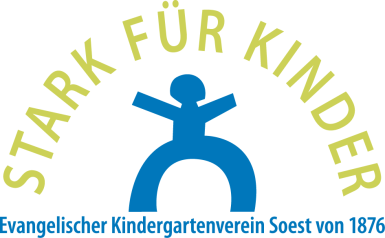 Wir suchenzum 01.08.23eine Kindergartenleitung (m/w/d)Einarbeitung/Übergabezeit ab 01.02.2023Wir sind der Evgl. Kindergartenverein Soest e.V. von 1876, ein freier Träger, geführt durch einen achtköpfigen Vorstand mit einer Geschäftsstelle. Zusammen betreiben wir drei Kindertagesstätten im Soester Stadtgebiet. Für unser Familienzentrum „Am Wiesengraben“ suchen wir eine neue Leitung. Die Einrichtung besteht aus drei alters-gemischten Gruppen (KiBiZ Gruppen I, II und III). Fünfundfünfzig Kinder, mit und ohne Behinderung, werden hier betreut, begleitet und gefördert. Unsere langjährige Leitung wird zum 31.07.23 in den Ruhestand gehen. Ab dem 01.02.2023 bieten wir die Möglichkeit der Einarbeitung. Mit dem Ausscheiden der derzeitigen Leitung erfolgt die Weiterbeschäftigung als Leitung.Wir bieten:Eine 39 Stunden Fachkraft-/ Leitungsstellte vergütet nach TVöD sowie Zusatzversorgungskasse.Ein 16-köpfiges, multiprofessionelles Team, das sich aus erfahrenen und jungen Kräften zusammensetzt.Ein großzügiges Raumangebot für 55 Kinder mit therapeutischen Nebenräumen, vielseitigem Außengelände und eigener Küche.Eine verantwortungsvolle und vielschichtige Aufgabe, selbständiges Arbeiten mit fachlicher BegleitungUnterstützung in der bürokratischen Tätigkeit durch die Geschäftsstelle des Vereins.Vereinsinterne LeitungsrundenWir erwarten:Ein abgeschlossenes Studium der Sozialpädagogik, der Frühpädagogik, der Heilpädagogik oder eine Erzieherausbildung mit BerufserfahrungVorzugsweise erste Kibiz Leitungserfahrungen bzw. entsprechend kontinuierliche Weiterbildungsmaßnahmen, die zur Leitung einer Kindertagestätte befähigen.Weiterentwicklung des Profils und der Konzeption der KindertagesstätteBelastbarkeit sowie die Bereitschaft, Herausforderungen anzunehmenHohes Maß an Kompetenz in der Kommunikation mit dem Team, den Eltern und dem VorstandSollten Sie sich durch diese Ausschreibung angesprochen fühlen, freuen wir uns über Ihre Bewerbung bis zum 17.07.22. Für weitere Auskünfte steht ihnen das Vereinsbüro unter der Telefonnummer: 0 29 21/98 17 849 zur Verfügung.Ihre Bewerbung richten Sie bitte an:Evgl. Kindergartenverein Soest e.V.
z. Hd. Frau Leyerer
Tabrock 12
59494 Soest
Mail: vorstand@kindergartenverein.de